МИНИСТЕРСТВО ОБРАЗОВАНИЯ И НАУКИ РЕСПУБЛИКИ ДАГЕСТАНГОСУДАРСТВЕННОЕ КАЗЕННОЕ ОБЩЕОБРАЗОВАТЕЛЬНОЕ УЧРЕЖДЕНИЕ РЕСПУБЛИКИ ДАГЕСТАН «КАМБУЛАТСКАЯ СРЕДНЯЯ ОБЩЕОБРАЗОВАТЕЛЬНАЯ ШКОЛА РУТУЛЬСКОГО РАЙОНА»368700, Республика Дагестан, Рутульский район, с. Кусур        ТЕЛ. 8-928-573-18-55                                                                                                                                           Исследование психологического климата учащихся 3 класса ГКОУ РД «Камбулатская СОШ Рутульского района»Исследование психологического климата проводилось в ноябре 2017 г. В исследовании приняло участие 20 человек. Учащимся были представлены 12 суждений о классе. Для каждого суждения были предложены следующие варианты ответов: А – совершенно согласен с этим; Б – согласен с этим;  В – согласен, но не совсем;      Г – не согласен с этим;   Д – совершенно не согласен с этим. Учащиеся ответили следующим образом: Исследование показало, что 96% учащихся считают, что в их классе сложился очень благоприятный психологический климат. И только 4% учащихся класса отмечают, что в их коллективе сложился психологический климат на среднем уровне комфорта. Следует особо выделить, что в классе нет учащихся, которые считают, что в их коллективе существует неблагоприятный климат. Величина, характеризующая психологический климат коллектива 49,4 баллам, что соответствует наличию высокого уровня доброжелательных отношений между членами группы.  Полученные данные позволяют говорить о том, что в 3 «Е» классе дети уважительны и внимательны друг к другу, оказывают помощь и поддержку тем ребятам, которые в ней нуждаются. Ребята не только дружно и весело проводят внеклассные мероприятия, общаются в свободное от учебы время, но и с удовольствием вместе принимают активное участие в общественных делах школы. Директор школы:		Османов Р. М.Сравнительная таблица данных по итогам исследования психологического климата.             Исследование в 2015-2016 уч. г. показало, что 24% учащихся полагало, что в их классе сложился очень благоприятный психологический климат. В настоящее время так считает уже 96% детей. А из 76% учащихся класса, считавших в предыдущий период обучения, что в их коллективе преобладает психологический климат средней благоприятности, на данный момент осталось всего 4%. Следует особо отметить, что в классе не было учащихся, которые считали, что в их коллективе сложился неблагоприятный психологический климат. Величина, характеризующая психологический климат коллектива (С), в 2015-2016 уч. гг. была равна 44, 9 баллам, что соответствует благоприятному психологическому климату группы. В настоящее время этот показатель увеличился до 49,4 баллов.  Положительная динамика свидетельствует о том, что в классе преобладает бодрый, жизнерадостный тон взаимоотношений между ребятами, отношения строятся на принципах сотрудничества, взаимной помощи, доброжелательности. Успехи или неудачи отдельных учащихся класса вызывают сопереживание и искреннее участие большинства членов коллектива. Детям нравится участвовать в совместных делах, вместе проводить свободное время. Учащиеся быстро откликаются, если нужно сделать полезное для всех дело.  № Суждение о классе А Б В Г Д 1 Ученики нашего класса любят и хотят учиться. 4% 46% 50% - - 2 Ученики стали лучше относиться друг к другу. 29% 53% 14% 4% - 3 Ученики готовы выполнить любую общественную работу. 21% 50% 29% - - 4 Ученики редко ссорятся друг с другом. 29% 53% 18% - - 5 Ученики всегда помогают друг другу в учебе. 46% 39% 15% - - 6 Ученики часто бывают вместе в свободное от занятий время. 53% 39% 8% - - 7 Ученики активно участвуют в общественной работе. 25% 42% 29% 4% - 8 Ученики довольны результатами своей работы. 29% 53% 18% - - 9 Ученики всегда считаются с мнением товарищей. 36% 25% 39% - - 10 Оценивают, что внеклассные мероприятия проходят весело и оживленно. 86% 14% - - - 11 Ученики нашего класса остро реагируют на успехи и неудачи других. 18% 35% 39% 4% 4% 12 Ученики класса дружны и доброжелательны друг к другу. 61% 29% 10% - - № Суждение о классе А А Б Б В В ГД Д 2015-2016гг. / 2016-2017 гг. 2015-2016гг. / 2016-2017 гг. 2015-2016гг. / 2016-2017 гг. 2015-2016гг. / 2016-2017 гг. 2015-2016гг. / 2016-2017 гг. 1  Ученики нашего класса любят и хотят учиться. 6% 4% 36% 46% 55% 50% - - 3% - 2 Ученики стали лучше относиться друг к другу. 6% 29% 12% 53% 60% 14% 16% 4% 6% - 3 Ученики готовы выполнить любую общественную работу. 18% 21% 46% 50% 33% 29% 3% - - - 4 Ученики редко ссорятся друг с другом. 9% 29% 37% 53% 21% 18% 27% - 6% - 5 Ученики всегда помогают друг другу в учебе. 18% 46% 64% 39% 15% 15% 3% - - - 6 Ученики часто бывают вместе в свободное от занятий время. 61% 53% 27% 39% 6% 8%  - - 6% - 7 Ученики активно участвуют в общественной работе. 40% 25% 33% 42% 18% 29% 9% 4% - - 8 Ученики довольны результатами своей работы. 27% 29% 43% 53% 24% 18% 6% - - - 9 Ученики всегда считаются с мнением товарищей. 21% 36% 21% 25% 49% 39% 9% - - - 10 Оценивают, что внеклассные мероприятия проходят весело и оживленно. 76% 86% 21% 14% 3% - - - - - 11 Ученики нашего класса остро реагируют на успехи и неудачи других. 12% 18% 40% 35% 30% 39% 12% 4% 6% 4% 12 Ученики класса дружны и доброжелательны друг к другу. 15% 61% 27% 29% 49% 10% 9% - - - Суждение "Ученики хорошо относятся друг к другу" 70% 60% 50% 40% 30% 20% 10% 0% 	А 	Б 	В 	Г 	Д 	 2011/2012 уч г. 	 2012/2013 уч.г. Суждение "Ученики готовы выполнять любую общественную работу" 60% 50% 40% 30% 20% 10% 0% 	А 	Б 	В 	Г 	Д 	 2011/2012 уч г. 	 2012/2013 уч.г. Суждение " Ученики редко ссорятся друг с другом" 60% 50% 40% 30% 20% 10% Суждение "Ученики всегда помогают друг другу в учебе" 70% 	64% 60% 50% 40% 30% 20% 10% 0% 	А 	Б 	В 	Г 	Д 	 2011/2012 уч г. 	 2012/2013 уч.г. Суждение " Ученики часто бывают вместе в свободное от занятий время" 70% 60% 50% 40% 30% 20% 10% Суждение "Ученики довольны результатами своей работы" 60% 50% 40% 30% 20% 10% Суждение "Ученики всегда считаются с мнением товарищей" 60% 50% 40% 30% 20% 10% 0% 	А 	Б 	В 	Г 	Д 	 2011/2012 уч г. 	 2012/2013 уч.г. Суждение "Внеклассные мероприятия у нас проходят весело и оживленно" 100% 90% 80% 70% 60% 50% 40% 30% 20% 10% 0% 	А 	Б 	В 	Г 	Д 	 2015/2016 уч. г. 	 2016/2017 уч.г. 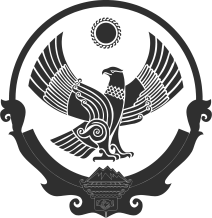 